РЕСПУБЛИКА  КРЫМНИЖНЕГОРСКИЙ  СЕЛЬСКИЙ  СОВЕТР Е Ш Е Н И Е37-й сессии 2-го созыва«17» января  2023 г.                                        № 137                                                 пгт. НижнегорскийО внесении изменений в Порядок определения размера арендной платы, цены продажи, платы за сервитут, платы за проведение перераспределения земельных участков, находящихся в муниципальной собственности муниципального образования Нижнегорское сельское поселение Нижнегорского района Республики Крым Рассмотрев заключение Министерства юстиции Республики Крым, в соответствии с Федеральным законом от 23.06.2014 № 171-ФЗ «О внесении изменений в Земельный кодекс Российской Федерации и отдельные законодательные акты Российской Федерации», Федеральным законом от 06.10.2003г. №131-ФЗ «Об общих принципах организации местного самоуправления в РФ», Постановлением Правительства Российской Федерации от 16.07.2009 № 582 «Об основных принципах определения арендной платы при аренде земельных участков, находящихся в государственной или муниципальной собственности, и о Правилах определения размера арендной платы, а также порядка, условий и сроков внесения арендной платы за земли, находящиеся в собственности Российской Федерации», Законом Республики Крым от 31 июля 2014 года №38-ЗРК «Об особенностях регулирования имущественных и земельных отношений на территории Республики Крым», Законом Республики Крым от 15 января 2015 года № 66-ЗРК/2015 «О предоставлении земельных участков, находящихся в государственной или муниципальной собственности, и некоторых вопросах земельных отношений», Уставом муниципального образования Нижнегорское сельское поселение Нижнегорского района Республики Крым и в целях урегулирования порядка и условий предоставления земельных участков в аренду, Нижнегорский сельский совет РЕШИЛ:Внести в Порядок определения размера арендной платы, цены продажи, платы за сервитут, платы за проведение перераспределения земельных участков, находящихся в муниципальной собственности муниципального образования Нижнегорское сельское поселение Нижнегорского района Республики Крым, утвержденный решением Нижнегорского сельского совета Нижнегорского района Республики Крым от 24.11.2022 № 125 (далее – Порядок), следующее изменение:Пункт 2.10 Порядка исключить;Настоящее решение подлежит обнародованию на информационных стендах Нижнегорского сельского поселения и на официальном сайте администрации Нижнегорского сельского поселения в сети «Интернет».Председатель сельского совета                                                                                           С.В. Юрченко                                           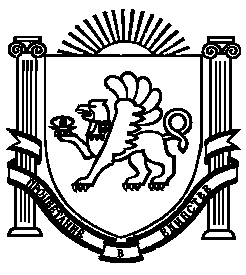 